DAFTAR HADIR MAHASISWA PROGRAM PENGALAMAN LAPANGAN (PPL)/ ON THE JOB TRAINING (OJT)PROGRAM STUDI MANAJEMEN INDUSTRI KATERING (MIK)FAKULTAS PENDIDIKAN ILMU PENGETAHUAN SOSIALUNIVERSITAS PENDIDIKAN INDONESIA………………………………,……………..201..Mengetahui Superviser(………………………………………………………)*Ket: * Ttd dan stempel perusahaan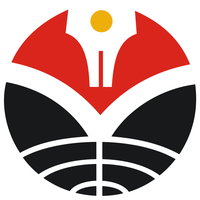 NAMA MAHASISWA:………………………………………………………..NIM:………………………………………………………..TEMPAT PPL/OJT:………………………………………………………..PERIODE PPL/OJT:………………………………………………………..No.Hari/tglWaktu PPLParaf MHSParaf Superviser